  ОСНОВНО УЧИЛИЩЕ „ВАСИЛ АПРИЛОВ“                                        ГР. БУРГАС, УЛ. „САН СТЕФАНО“ № 88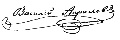 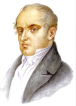 ДО  ДИРЕКТОРА НА ОУ “ВАСИЛ АПРИЛОВ“ГРАД БУРГАСЗ   А   Я   В   Л   Е   Н   И   Еот ______________________________________________________________/ трите имена на родител /родител на: ______________________________________________, ПЪРВИ   класУВАЖАЕМА Г-ЖО ДИРЕКТОР,         Заявявам желанието си детето ми да бъде включено в група по Избираеми учебни часове /ИУЧ/ – Предприемачество /1 час седмично, 32 часа годишно/ през учебната 2023/2024 година. 								Родител: _______________										/ подпис /  ОСНОВНО УЧИЛИЩЕ „ВАСИЛ АПРИЛОВ“                                        ГР. БУРГАС, УЛ. „САН СТЕФАНО“ № 88ДО  ДИРЕКТОРА НА ОУ “ВАСИЛ АПРИЛОВ“ГРАД БУРГАСЗ   А   Я   В   Л   Е   Н   И   Еот ______________________________________________________________/ трите имена на родител /родител на: ______________________________________________, ПЪРВИ   класУВАЖАЕМА Г-ЖО ДИРЕКТОР,         Заявявам желанието си детето ми да бъде включено в група по Избираеми учебни часове /ИУЧ/ – Родинознание  /1 час седмично, 32 часа годишно/ през учебната 2023/2024 година. 								Родител: _______________										/ подпис /  ОСНОВНО УЧИЛИЩЕ „ВАСИЛ АПРИЛОВ“                                        ГР. БУРГАС, УЛ. „САН СТЕФАНО“ № 88ДО  ДИРЕКТОРА НА ОУ “ВАСИЛ АПРИЛОВ“ГРАД БУРГАСЗ   А   Я   В   Л   Е   Н   И   Еот ______________________________________________________________/ трите имена на родител /родител на: ______________________________________________, ПЪРВИ   класУВАЖАЕМА Г-ЖО ДИРЕКТОР,         Заявявам желанието си детето ми да бъде включено в група по Избираеми учебни часове /ИУЧ/ – Български език и литература  /1 час седмично, 32 часа годишно/ през учебната 2023/2024 година. 								Родител: _______________										/ подпис /  ОСНОВНО УЧИЛИЩЕ „ВАСИЛ АПРИЛОВ“                                        ГР. БУРГАС, УЛ. „САН СТЕФАНО“ № 88ДО  ДИРЕКТОРА НА ОУ “ВАСИЛ АПРИЛОВ“ГРАД БУРГАСЗ   А   Я   В   Л   Е   Н   И   Еот ______________________________________________________________/ трите имена на родител /родител на: ______________________________________________, ПЪРВИ   класУВАЖАЕМА Г-ЖО ДИРЕКТОР,         Заявявам желанието си детето ми да бъде включено в група по Факултативни учебни часове /ФУЧ/ – Моят по-добър свят  /1 час седмично, 32 часа годишно/ през учебната 2023/2024 година. 									Родител: _______________										/ подпис /  ОСНОВНО УЧИЛИЩЕ „ВАСИЛ АПРИЛОВ“                                        ГР. БУРГАС, УЛ. „САН СТЕФАНО“ № 88ДО  ДИРЕКТОРА НА ОУ “ВАСИЛ АПРИЛОВ“ГРАД БУРГАСЗ   А   Я   В   Л   Е   Н   И   Еот ______________________________________________________________/ трите имена на родител /родител на: ______________________________________________, ПЪРВИ   класУВАЖАЕМА Г-ЖО ДИРЕКТОР,Заявявам желанието си през учебната 2023 / 2024 година детето ми да посещава ГЦОУД /Група за целодневна организация на учебния ден/.Родител: _______________										/ подпис /  ОСНОВНО УЧИЛИЩЕ „ВАСИЛ АПРИЛОВ“                                        ГР. БУРГАС, УЛ. „САН СТЕФАНО“ № 88ДО  ДИРЕКТОРА НА ОУ “ВАСИЛ АПРИЛОВ“ГРАД БУРГАСЗ   А   Я   В   Л   Е   Н   И   Еот ______________________________________________________________/ трите имена на родител /родител на: ______________________________________________, ПЪРВИ   класУВАЖАЕМА Г-ЖО ДИРЕКТОР,Заявявам желанието си през учебната 2023/ 2024 година в Часа за спортни дейности да се организира обучение по Лека атлетика /1 час седмично, за годината – 32 часа/.									Родител: _______________										/ подпис /